Leitfaden für die Arbeit im Team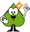 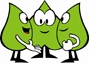 - Gute Aufgaben im Mathematikunterricht -Thema des ArbeitstreffensZielInhalt1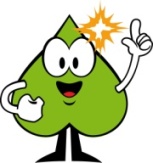 EinstiegBeschäftigung mit der Definition von Guten Aufgaben und Erkennen der Notwendigkeit ihres Einsatzes aufgrund der vom Lehrplan geforderten KompetenzenVorkenntnisse und Vorerfahrungen zum Thema Gute AufgabenAuseinandersetzung mit dem theoretischen HintergrundAussagen des Lehrplans zum Thema Gute AufgabenKriterien Guter AufgabenVergleich der Kriterien mit den eigenen Vorerfahrungen2Umkehrzahlen als Beispiel für eine Gute AufgabeAuseinandersetzung mit dem Aufgabenformat „Umkehrzahlen“ als Beispiel für eine Gute Aufgabe anhand des ICH-DU-WIR-PrinzipsKennenlernen des ICH-DU-WIR-Prinzips und dessen Einsatz im UnterrichtBearbeitung der Guten Aufgabe „Umkehrzahlen“ anhand des ICH-DU-WIR-PrinzipsDiskussion über geeignete Varianten des Aufgabenformats3Weitere Beispiele für Gute AufgabenKennenlernen weiterer Guter Aufgaben anhand des ICH-DU-WIR-PrinzipsAuswahl einer weiteren zu erprobenden Guten AufgabeBeschäftigung mit der ausgewählten Guten Aufgabe anhand des ICH-DU-WIR-PrinzipsDiskussion über Variationsmöglichkeiten der ausgewählten Aufgabe4Gute Aufgaben einsetzenKonkrete Planung einer Unterrichtseinheit zu einer ausgewählten Guten AufgabePlanung und Erprobung einer Unterrichtseinheit zum Einsatz einer Guten Aufgabe im eigenen Unterricht z.B. mit der kennengelernten MethodeDiskussion und Einigung über geeignete Variations- und DifferenzierungsmöglichkeitenVorstellung und Diskussion der geplanten Unterrichtseinheit5Rückblick und Treffen mit der Schulleitung Rückblick und Reflexion der zurückliegenden Arbeitstreffen sowie Vorbereitung eines Schulentwicklungsgespräches mit der SchulleitungBericht über die Durchführung der geplanten UnterrichtseinheitRückblick auf die Arbeitsergebnisse Verbindliche Absprachen hinsichtlich der Implementierung der erprobten Aufgaben und Methoden in den schuleigenen Arbeitsplan MathematikGespräch mit der Schulleitung und Ausblick auf die weitere Arbeit